Subaru har toppat formen till GenèveDen 84:e upplagan av Geneva International Motor Show hålls mellan 6 och 16 mars. Mässan slår dock upp portarna för Världens motorjournalister redan tisdag 4 mars.Fjolåret slutade i dur för Subaru – såväl globalt som ur ett nordiskt perspektiv. Den japanska biltillverkaren satte nytt rekord med 808.919 tillverkade bilar, vilket innebar en ökning med 7,4 % jämfört med 2012. SUBARU Nordic noterade en försäljningsökning på 12,1 % under 2013 och medan den svenska marknaden backade 3,7 % ökade Subaru i Sverige med 14,4 %.Mässan i Genève ses av många som startskottet på det nya bilåret. SUBARU Nordic räknar med fortsatta framgångar under 2014.Höjdpunkter i Subarus monter:Subaru VIZIV 2 Concept – Världspremiär för ett vidareutvecklat designkoncept som visar vägen för framtida modeller från Subaru. VIZIV utläses som "Vision for innovation".Subaru WRX STI – Världens snabbaste sedan har utvecklats för ännu mer körglädje. Active Torque Vectoring hjälper bilen genom böjarna och ökar spårstabiliteten ytterligare.Nürburgring Race Car 2014 – Med nya WRX STI som bas har Subaru Tecnica International byggt en sylvass utmanare till årets 24-timmars. Målet är att ta sin tredje raka klasstitel.Subaru håller presskonferens i montern tisdag 4 mars klockan 10.45.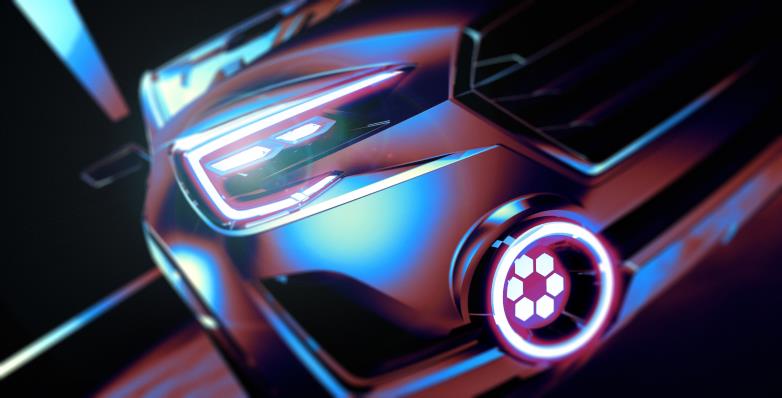 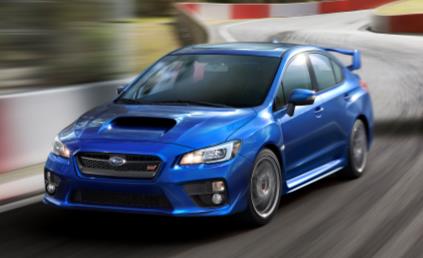 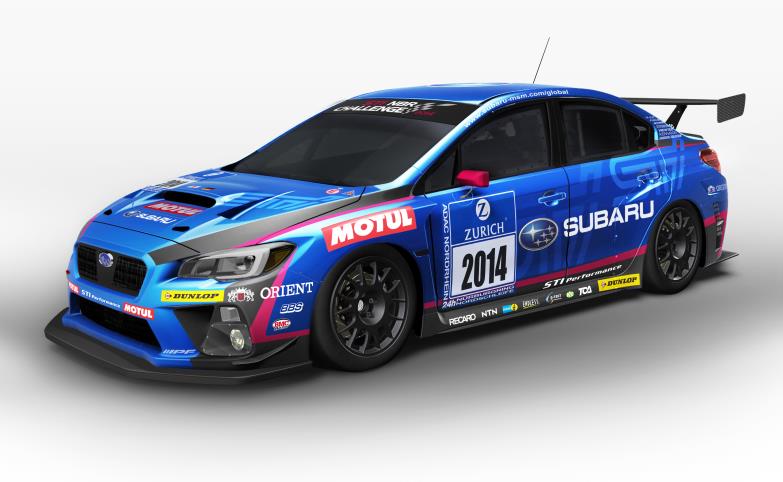 